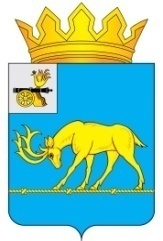 АДМИНИСТРАЦИЯ МУНИЦИПАЛЬНОГО ОБРАЗОВАНИЯ«ТЕМКИНСКИЙ РАЙОН» СМОЛЕНСКОЙ ОБЛАСТИПОСТАНОВЛЕНИЕ    от  29.05.2023  №  154                                                                                     с. ТемкиноОб            утверждении     Порядка проведения оценки эффективностиреализации           муниципальных            программ            В соответствии со статьей 179 Бюджетного кодекса Российской Федерации, Порядком принятия решения о разработке муниципальных программ, их формирования и реализации,   утвержденным   постановлением   Администрации муниципального  образования «Темкинский район» Смоленской  области от 18.02.2022  № 53,            Администрация муниципального образования «Темкинский район» Смоленской области  п о с т а н о в л я е т:Утвердить прилагаемый Порядок проведения оценки эффективности реализации муниципальных  программ.Признать утратившим силу постановление Администрации муниципального образования «Темкинский район» Смоленской области  от 23.01.2013 № 36 «Об утверждении Порядка формирования, разработки и оценки эффективности реализации ведомственных целевых и муниципальных программ Администрации муниципального образования «Темкинский район» Смоленской области» .3. Разместить настоящее постановление на официальном сайте Администрации муниципального образования «Темкинский район» Смоленской области в информационно-телекоммуникационной сети «Интернет».             4. Контроль за исполнением настоящего постановления возложить на   заместителя Главы  муниципального образования «Темкинский район» Смоленской области  Мельниченко Т.Г. Глава муниципального образования «Темкинский район» Смоленской области                                                     С.А. ГуляевУТВЕРЖДЕНпостановлением Администрации муниципального образования«Темкинский район» Смоленской области от__________________№ _____Порядокпроведения оценки эффективности реализации муниципальных программНастоящий Порядок проведения оценки эффективности реализации муниципальных программ (далее-Порядок) определяет правила проведения ежегодной оценки эффективности реализации муниципальных программ муниципального образования  «Темкинский район» Смоленской области   (далее - муниципальная программа), критерии и методику указанной оценки.Оценка эффективности реализации муниципальной программы осуществляется ответственным исполнителем муниципальной программы на основе представленных соисполнителями муниципальной программы годовых отчетов:об итогах выполнения показателей муниципальной программы;об итогах выполнения результатов и (или) показателей структурных элементов муниципальной программы;о степени соответствия расходов средств бюджетов муниципального образования «Темкинский район» Смоленской области  , и (или) областного, и (или) федерального бюджетов уровню затрат.Оценка эффективности реализации муниципальной программы осуществляется за прошедший год в целом по муниципальной программе, входящим в нее структурным элементам (за исключением комплекса процессных мероприятий «Обеспечение организационных условий для реализации муниципальной программы»).Оценка эффективности муниципальной программы проводится по следующим критериям:степени достижения целей муниципальной программы в целом;степени достижения результатов и (или) показателей структурных элементов муниципальной программы;степени соответствия запланированному уровню затрат и эффективности использования средств бюджета муниципального образования  «Темкинский район» Смоленской области  ,   и (или) областного, и (или) федерального бюджетов.Оценка эффективности реализации муниципальной программы осуществляется на основе методики оценки эффективности реализации муниципальной программы, являющейся приложением к настоящему Порядку. Расчеты по результатам оценки эффективности реализации муниципальной программы и ее результаты представляются в Отдел экономики, имущественных и земельных отношений Администрации муниципального образования «Темкинский район» Смоленской области   в срок до 1 июня года, следующего за отчетным, с приложением пояснительной записки, объясняющей особенности проведения оценки эффективности реализации муниципальной программы (за исключением муниципальных программ, в отношении которых по состоянию на 1 июня года, следующего за отчетным, отсутствуют данные государственного статистического наблюдения о достижении плановых значений целевых показателей муниципальной программы и результатов и(или) показателей структурных элементов муниципальной программы).Отдел экономики, имущественных и земельных отношений Администрации муниципального образования «Темкинский район» Смоленской области   в срок до 10 июня года, следующего за отчетным, формирует сводную информацию о реализации муниципальных программ с учетом проведенной оценки эффективности реализации муниципальных программ на основании предоставленных годовых отчетов ответственными исполнителями муниципальных программ и предложения по дальнейшей реализации конкретной муниципальной программы и (или) о необходимости внесения изменений в муниципальную программу и представляет их на рассмотрение заместителю Главы муниципального образования «Темкинский район» Смоленской области, курирующему  Отдел экономики имущественных и земельных отношений Администрации муниципального образования «Темкинский район» Смоленской области.Вывод по результатам проведенной оценки эффективности отражается в таблице №1.Таблица № 1 Сводная информация об оценке эффективности реализации муниципальныхпрограммОтветственный исполнитель муниципальной программы, признанной по результатам проведенной оценки эффективности ее реализации неудовлетворительной, формирует и представляет доклад для рассмотрения заместителем Главы муниципального образования «Темкинский район» Смоленской области   . Доклад должен содержать:причины отклонения фактических результатов реализации муниципальной программы от запланированных;предложения о внесении изменений в муниципальную программу, направленных на повышение эффективности реализации муниципальной программы в дальнейшем.По результатам рассмотрения, представленного доклада ответственным исполнителем муниципальной программы в соответствии с пунктом 8 настоящего Порядка, заместитель Главы муниципального образования «Темкинский район» Смоленской области   принимает решение о внесении изменений в муниципальную программу (в том числе в перечень мероприятий муниципальной программы, в объемы бюджетных ассигнований на реализацию муниципальной программы).Приложениек Порядку проведения оценки эффективности реализации муниципальных программМетодикаоценки эффективности реализации муниципальных программОбщие положенияОценка эффективности реализации муниципальной программы производится ежегодно ответственным исполнителем муниципальной программы.Оценка эффективности реализации муниципальной программы производится с учетом следующих составляющих:оценки степени достижения целей муниципальной программы в целом;оценки степени выполнения показателей муниципальной программы и результатов и (или) показателей ее структурных элементов;оценки степени соответствия запланированному уровню затрат;оценки эффективности использования средств бюджета муниципального образования «Темкинский район» Смоленской области   и (или) областного, и (или) федерального бюджетов.Оценка эффективности реализации муниципальных программ осуществляется в два этапа.На первом этапе осуществляется оценка эффективности реализации структурных элементов муниципальной программы (за исключением комплекса процессных мероприятий «Обеспечение организационных условий для реализации муниципальной программы»), которая определяется с учетом:оценки степени реализации мероприятий муниципальной программы;оценки степени соответствия запланированному уровню затрат;оценки эффективности использования средств местного и (или) областного, и (или) федерального бюджетов;оценки степени достижения результатов и (или) показателей структурных элементов муниципальной программы.На втором этапе осуществляется оценка эффективности реализации муниципальной программы, которая определяется с учетом оценки степени достижения целей муниципальной программы и оценки эффективности реализации структурных элементов муниципальной программы.Оценка степени реализации мероприятий муниципальной программыСтепень реализации мероприятий муниципальной программы оценивается для каждого структурного элемента как доля результатов и (или) показателей, выполненных в полном объеме, по следующей формуле:СРм = Мв / М, гдеСРм - степень реализации мероприятий муниципальной программы;Мв - количество выполненных не менее чем на 95 процентов результатов и (или) показателей структурных элементов, запланированных к реализации вотчетном году;М - общее количество результатов и (или) показателей структурных элементов, запланированных к реализации в отчетном году.В отношении мероприятий муниципальной программы, полностью или частично реализуемых за счет средств местного и (или) областного, и (или) федерального бюджетов, оценка степени реализации мероприятий проводится в обязательном порядке.В отношении мероприятий муниципальной программы, на реализацию которых средства местного и (или) областного, и (или) федерального бюджетов не предусмотрены, решение о необходимости проведения оценки степени реализации этих мероприятий принимается ответственным исполнителем муниципальной программы.Оценка степени соответствия запланированному уровню затратСтепень соответствия запланированному уровню затрат местного и (или) областного, и (или) федерального бюджетов оценивается для каждого структурного элемента, как отношение фактически произведенных в отчетном году расходов на реализацию структурного элемента к их плановым значениям по следующей формуле:ССуз = Зф / Зп, гдеССуз - степень соответствия запланированному уровню муниципального и (или) областного и (или) федерального бюджетов;Зф - фактические расходы на реализацию структурного элемента в отчетном году (по состоянию на 31 декабря отчетного года);Зп - плановые расходы местного и (или) областного, и (или) федерального бюджетов на реализацию структурного элемента в отчетном году по состоянию на 1 ноября отчетного года.В отдельных случаях (допускается учитывать плановые расходы местного и (или) областного, и (или) федерального бюджетов на реализацию структурного элемента на иную дату отчетного года. Согласование иной даты, по состоянию на которую учитываются плановые расходы местного и (или) областного, и (или) федерального бюджетов на реализацию структурного элемента, осуществляется до начала отчетного года.Оценка эффективности использования средств местного и (или) областного, и (или) федерального бюджетовЭффективность использования средств местного и (или) областного, и (или) федерального бюджетов рассчитывается для каждого структурного элемента как отношение степени реализации мероприятий к степени соответствия запланированному уровню расходов средств местного и (или) областного, и (или) федерального бюджетов по следующей формуле:Эис = СРм / ССуз, гдеЭис - эффективность использования средств местного и (или) областного, и (или) федерального бюджетов;СРм	-	степень	реализации	мероприятий,	полностью	или	частичнофинансируемых из средств местного и (или) областного, и (или) федерального областного и (или) федерального бюджетов;ССуз - степень соответствия запланированному уровню затрат местного и (или) областного, и (или) федерального бюджетов.Оценка степени выполнения результатов и(или) показателей структурных элементов муниципальной программыДля оценки степени выполнения результатов и (или) показателей структурных элементов (далее - степень реализации) определяется степень достижения плановых значений каждого результата и (или) показателя структурного элемента муниципальной программы.Степень достижения планового значения результата и (или) показателя (индикатора) рассчитывается:для результатов и (или) показателей, желаемой тенденцией развития которых является увеличение значений, по формуле:СДп/ппз = ЗПп/пф / ЗПп/пп, гдеСДп/ппз - степень достижения планового значения результата и (или) показателя;ЗПп/пф - значение результата и (или) показателя, фактически достигнутое на конец отчетного периода;ЗПп/пп - плановое значение результата и (или) показателя на конец отчетного года;для результатов и (или) показателей, желаемой тенденцией развития которых является снижение значений, по формуле:СДп/ппз = ЗПп/пп / ЗПп/пф.Степень реализации структурного элемента муниципальной программы рассчитывается по формуле:NСРп/п = ∑ СДп/ппз / N, где1СРп/п - степень реализации структурного элемента муниципальной программы; СДп/ппз - степень достижения результата и (или) показателя;N - число показателей.В случае если СДп/ппз больше 1, значение СДп/ппз принимается равным 1.Оценка эффективности реализации структурного элемента муниципальной программыЭффективность реализации структурного элемента муниципальной программы оценивается в зависимости от значений оценки степени реализации структурного элемента муниципальной программы и оценки эффективности использования средств местного и (или) областного, и (или) федерального бюджетов по следующей формуле:ЭРп/п = СРп/п   Эис, где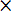 ЭРп/п - эффективность реализации структурного элемента муниципальной программы;СРп/п - степень реализации структурного элемента муниципальной программы;Эис - эффективность использования средств местного и (или) областного, и (или) федерального бюджетов.Эффективность реализации структурного элемента муниципальной программы признается высокой в случае, если значение ЭРп/п составляет не менее 0,9.Эффективность реализации структурного элемента муниципальной программы признается средней в случае, если значение ЭРп/п составляет не менее 0,8.Эффективность реализации структурного элемента муниципальной программы признается удовлетворительной в случае, если значение ЭРп/п составляет не менее 0,7.В	остальных	случаях	эффективность	реализации	структурного	элемента муниципальной программы) признается неудовлетворительной.Оценка степени достижения целей муниципальной программыДля оценки степени достижения целей муниципальной программы (далее - степень реализации муниципальной программы) определяется степень достижения плановых значений каждого показателя, характеризующего цели муниципальной программы.Степень достижения планового значения показателя, характеризующего цели муниципальной программы, рассчитывается:для показателей, желаемой тенденцией развития которых является увеличение значений, по формуле:СДгппз = ЗПгпф / ЗПгпп, гдеСДгппз - степень достижения планового значения показателя, характеризующего цели муниципальной программы;ЗПгпф	-	значение	показателя,	характеризующего	цели	муниципальной программы, фактически достигнутое на конец отчетного периода;ЗПгпп - плановое значение показателя, характеризующего цели муниципальной программы, на конец отчетного года;для показателей, желаемой тенденцией развития которых является снижение значений, по формуле:СДгппз = ЗПгпп / ЗПгпф.Степень	реализации	муниципальной	программы	рассчитывается	по формуле:мСРгп = ∑ СДгппз / М, где 1СРгп - степень реализации муниципальной программы;СДгппз - степень достижения планового значения показателя, характеризующего цели муниципальной программы;М - число показателей, характеризующих цели муниципальной программы. В случае если СДгппз больше 1, значение СДгппз принимается равным 1.Оценка эффективности реализации муниципальной программыЭффективность реализации муниципальной программы оценивается взависимости от значений оценки степени реализации муниципальной программы и оценки эффективности реализации входящих в нее структурных элементов по следующей формуле:jЭРгп = 0,5	СРгп + 0,5	∑ (ЭРп/п	kj), где1ЭРгп - эффективность реализации муниципальной программы; СРгп - степень реализации муниципальной программы;ЭРп/п - эффективность реализации структурного элемента муниципальной программы;kj - коэффициент значимости структурного элемента муниципальной программы для достижения целей муниципальной программы, который рассчитывается по формуле:kj = Фj / Ф, гдеФj - объем фактических расходов из местного и (или) областного, и (или) федерального бюджетов (кассового исполнения) на реализацию j-й структурного элемента муниципальной программыв отчетном году;Ф - объем фактических расходов из местного и (или) областного, и (или) федерального бюджетов (кассового исполнения) на реализацию муниципальной программы;j - количество структурных элементов муниципальной программы.Эффективность реализации муниципальной программы признается высокой в случае, если значение ЭРгп составляет не менее 0,90.Эффективность реализации муниципальной программы признается средней в случае, если значение ЭРгп составляет не менее 0,80.Эффективность	реализации	муниципальной	программы	признается удовлетворительной в случае, если значение ЭРгп составляет не менее 0,70.В остальных случаях эффективность реализации муниципальной программы признается неудовлетворительной.Расчет оценки эффективности муниципальной программы представляется ответственным исполнителем муниципальной программы с годовым отчетом по форме, согласно приложению № 1 к Методике оценки эффективности реализации муниципальных программ.Приложение                       к Методике оценки эффективности реализации муниципальных программРасчет эффективности реализации муниципальной программы(наименование муниципальной программы)за 20	годИтоговая сводная оценкаВывод об эффективности реализации муниципальнойпрограммыПредложения по дальнейшей реализации муниципальнойпрограммыНаименование муниципальной программы  	Наименование муниципальной программы  	Наименование муниципальной программы  	Наименование муниципальной программы  	Наименование муниципальной программы  	Наименование муниципальной программы  	Наименование рассчитываемого результата и (или) показателяПоследовательность расчетаПроектная частьПроектная частьСтруктурный элемент 1. (Региональный, ведомственный проект) "	"(наименование программы)Структурный элемент 1. (Региональный, ведомственный проект) "	"(наименование программы)1. Степень реализации мероприятий СРм = Мв / М2. Степень соответствия запланированному уровню расходов ССуз = Зф / Зп3. Эффективность использования средств Эис = СРм / ССуз4. Оценка степени достижения целей СДп/ппз = ЗПп/пф / ЗПп/пп (или = ЗПп/пп / ЗПп/пф)5. Степень реализации структурного элементам СРп/п = Σ СДп/ппз / N6. Оценка эффективности реализации структурного элементамЭРп/п = СРп/п * ЭисПроцессная частьПроцессная частьСтруктурный элемент 2. (Комплекс процессных мероприятий)"	"(наименование программы)Структурный элемент 2. (Комплекс процессных мероприятий)"	"(наименование программы)1. Степень реализации мероприятий СРм = Мв / М2. Степень соответствия запланированному уровню расходов ССуз = Зф / Зп3. Эффективность использования средств Эис = СРм / ССуз4. Оценка степени достижения целей СДп/ппз = ЗПп/пф / ЗПп/пп (или = ЗПп/пп / ЗПп/пф)5. Степень реализации структурного элементам СРп/п = Σ СДп/ппз / N6. Оценка эффективности реализации структурного элементамЭРп/п = СРп/п * ЭисОценка ОМП в целомОценка ОМП в целом7. Оценка степени достижения целей СДгппз = ЗПгпф / ЗПгпл (или = ЗПп/пп / ЗПп/пф)8. Степень реализации программы СРгп = Σ СДгппз / N9. Коэффициент значимости структурного элемента k = Фп/п / Фгп10. Эффективность реализации муниципальной программы ЭРгп = 0,5 * СРгп + 0,5 * Σ ЭРп/п * kОтп. 1 экз. – в делоИсп. А.Н. Ручкинател. 2-18-6229.05.2023Визы:                 Муравьев А.М.                          Мельниченко Т.Г.  Колосова Н.Л.  Пересыпкина Т.Г. Разослать: Прокуратура,Райсовет,отдел экономики,структурным подразделениям Администрации